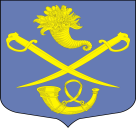 РОССИЙСКАЯ ФЕДЕРАЦИЯ АДМИНИСТРАЦИЯ МУНИЦИПАЛЬНОГО ОБРАЗОВАНИЯБУДОГОЩСКОЕ ГОРОДСКОЕ  ПОСЕЛЕНИЕКИРИШСКОГО МУНИЦИПАЛЬНОГО РАЙОНАЛЕНИНГРАДСКОЙ ОБЛАСТИПОСТАНОВЛЕНИЕот _  октября_ 2014_года  №__В соответствии со ст. 14 Федерального закона от 06.10.2003 № 131-ФЗ «Об общих принципах организации местного самоуправления в Российской Федерации», ст. 179 БК РФ, постановлением Администрации Будогощского городского поселения  от 27.06.2014  № 70 «Об утверждении перечня муниципальных программ администрации Будогощского городского поселения Киришского муниципального района Ленинградской  области», постановлением Администрации Будогощского городского поселения  от  06.10.2014 №  99  «Об утверждении Порядка разработки, реализации и оценки эффективности муниципальных программ Будогощского городского поселения Киришского муниципального  района Ленинградской области» администрация Будогощского городского поселения ПОСТАНОВЛЯЕТ:Утвердить муниципальную программу администрации Будогощского городского поселения  Киришского муниципального района Ленинградской области «Стимулирование экономической активности в муниципальном образовании Будогощское городское поселение Киришского муниципального района Ленинградской области на 2015-2018г.г»согласно приложению.Специалисту I категории администрации поселения Н.С. Павлюк опубликовать  муниципальную программу администрации Будогощского городского поселения  Киришского муниципального района Ленинградской области «Стимулирование экономической активности в муниципальном образовании Будогощское городское поселение Киришского муниципального района Ленинградской области на 2015-2018г.г»в газете «Будогощский Вестник» и разметить на официальном сайте поселения.Постановление вступает в силу с 01.01.2015 г.Контроль за исполнением настоящего постановления возложить на заместителя главы администрации поселения А.В.Брагина.И.о.главы администрации							И.РезинкинРазослано: дело -2,Н.С.Павлюк, А.В.Брагин, Комитет Финансов, КСП, Будогощский  вестник, сайтУТВЕРЖДЕНАпостановлением Администрации муниципального образования Будогощское городское поселение Киришского муниципального района Ленинградской области от __________ 2014 года № ___МУНИЦИПАЛЬНАЯ ПРОГРАММА«Стимулирование экономической активности в муниципальном образовании Будогощское городское поселение Киришского муниципального района Ленинградской области на 2015-2018г.г».Приложение №1ПАСПОРТмуниципальной программы «Стимулирование экономической активности в муниципальном образовании Будогощское городское поселение Киришского муниципального района Ленинградской области на 2015-2018г.г». Раздел 1. Общая характеристика сферы реализации Муниципальной программы, «Стимулирование экономической активности в муниципальном образовании Будогощское городское поселение Киришского муниципального района Ленинградской области на 2015-2018г.г» основные проблемы.Вопросы стимулирования экономической активности в муниципальном образовании Будогощское городское поселение Киришского муниципального района Ленинградской области являются одним из приоритетных направлений деятельности органов местного самоуправления. В Будогощском городском поселении основной вид экономической деятельности, пользующийся особым спросом среди населения, - это работа общественных бань поселка Будогощь. Учитывая высокую социальную значимость работы бани , а также осознавая невозможность покрытия возникающих затрат организаций, предоставляющих банные услуги, в связи с применением невысоких тарифов и цен, посильных для сельских жителей различных социальных категорий, - поддержка организаций, оказывающих банные услуги, является необходимым и обязательным мероприятием в рамках улучшения качества жизни населения.Вопросы государственной поддержки субъектов малого и среднего предпринимательства регулируются Федеральным законом от 24.07.2007 № 209-ФЗ "О развитии малого и среднего предпринимательства в Российской Федерации" (далее - Федеральный закон № 209-ФЗ). Этот Закон направлен на создание единого правового пространства в сфере поддержки развития малого и среднего бизнеса, упорядочивание требований к конкретным видам и формам поддержки, а также установление четких критериев, которым должен соответствовать субъект малого предпринимательства.Данная программа направлена на: - развития субъектов малого и среднего предпринимательства, связи, общественного питания, сельского хозяйства, земельных отношений на территории Будогощского городского поселения; обеспечения комфортности проживания в Будогощском городском поселении путем расширения ассортимента товаров и услуг, предоставляемых субъектами малого и среднего предпринимательства; повышения роли малого и среднего предпринимательства в решении задач социально-экономического развития Будогощского городского поселения;углубления форм взаимодействия власти и субъектов малого и среднего предпринимательства.Раздел 2. Приоритеты муниципальной политики в сфере реализацииПрограммы «Стимулирование экономической активности в муниципальном образовании Будогощское городское поселение Киришского муниципального района Ленинградской области на 2015-2018г.г»..Приоритетами муниципальной программы являются: Создание условий для обеспечения населения муниципального образования Будогощское городское поселение Киришского муниципального района Ленинградской области услугами бань. Создание условий  для развитию малого и среднего бизнеса на территории муниципального образованияСоздание условий по  организации ритуальных услуг, по вывозу умерших граждан из внебольничных условий, для развитию малого и среднего бизнеса на территории муниципального образования.Раздел. 3. Цели, задачи, показатели (индикаторы), конечные результаты, сроки и этапы реализации Программы «Стимулирование экономической активности в муниципальном образовании Будогощское городское поселение Киришского муниципального района Ленинградской области на 2015-2018г.г»..Целью муниципальной программы является:- Создание условий для обеспечения населения муниципального образования Будогощское городское поселение Киришского муниципального района Ленинградской области услугами бань. - Создание условий  для развитию малого и среднего бизнеса на территории муниципального образования - Создание условий по  организации ритуальных услуг, по вывозу умерших граждан из внебольничных условий, для развитию малого и среднего бизнеса на территории муниципального образования- Задачи муниципальной программы:-отсутствие жалоб населения на оказываемые услуги;- увеличение числа посещений бань;- создание условий по развитию малого и среднего бизнеса на территории муниципального образования в соответствии с действующим законодательством.;- оказание условий по  организации ритуальных услуг, по вывозу умерших граждан из внебольничных условий, по развитию малого и среднего бизнеса на территории муниципального образования в соответствии с действующим законодательством.Достижение целей и решение задач обеспечивается путем выполнения комплекса мероприятий муниципальной программы «Стимулирование экономической активности муниципального образования Будогощское городское поселение Киришского муниципального района Ленинградской области», в соответствии с приложением 1 к Программе «Перечень мероприятий, подпрограмм муниципальной программы «Стимулирование экономической активности муниципального образования Будогощское городское поселение Киришского муниципального района Ленинградской области», с использованием мер правового регулирования, в соответствии с приложением 2 к программе «Сведения об основных мерах правового регулирования в сфере реализации муниципальной программы «Стимулирование экономической активности муниципального образования Будогощское городское поселение Киришского муниципального района Ленинградской области»».Целевые индикаторы и показатели муниципальной программы включают следующие:Отсутствие жалоб со стороны населения на оказание услуг бань.Увеличение числа посетителей бань – 2015-102%; 2016-103%; 2017 – 104%;2018-105%.Оказание условий по  организации ритуальных услуг, по вывозу умерших граждан из внебольничных условий, по развитию малого и среднего бизнеса на территории муниципального образования в соответствии с действующим законодательством.Сведения о показателях (индикаторах) муниципальной программы «Стимулирование экономической активности муниципального образования Будогощское городское поселение Киришского муниципального района Ленинградской области» и их значениях представлены в приложении 3. Сведения о порядке сбора информации и методики расчета показателя (индикатора) муниципальной программы «Стимулирование экономической активности муниципального образования Будогощское городское поселение Киришского муниципального района Ленинградской области» приведены в приложении 5 к Программе.Муниципальная программа реализуется в один этап в период с 2015 по 2018 год.Раздел 4. . Прогноз конечных результатов муниципальной программы «Стимулирование экономической активности в муниципальном образовании Будогощское городское поселение Киришского муниципального района Ленинградской области на 2015-2018г.г».В результате выполнения мероприятий муниципальной программы планируется достичь следующих результатов:Отсутствие жалоб со стороны населения на оказание услуг бань.Увеличение числа посетителей бань – 2015-102%; 2016-103%; 2017 – 104%;2018-105%.Оказание условий по  организации ритуальных услуг, по вывозу умерших граждан из внебольничных условий, по развитию малого и среднего бизнеса на территории муниципального образования в соответствии с действующим законодательствомРаздел 5.  Оценка применения мер муниципального регулирования в сфере реализации муниципальной программы «Стимулирование экономической активности в муниципальном образовании Будогощское городское поселение Киришского муниципального района Ленинградской области на 2015-2018г.г».Оценка применения мер муниципального регулирования в сфере реализации муниципальной программы «Стимулирование экономической активности в муниципальном образовании Будогощское городское поселение Киришского муниципального района Ленинградской области на 2015-2018г.г».  не предусмотрена (Приложение 4 к Программе).Раздел 6. Информация о ресурсном обеспечении муниципальной программы «Стимулирование экономической активности в муниципальном образовании Будогощское городское поселение Киришского муниципального района Ленинградской области на 2015-2018г.г» за счет средств федерального, областного, местного бюджета и иных источников финансирования.Объем бюджетных ассигнований на реализацию муниципальной программы за счет средств бюджета муниципального образования Будогощское городское поселение Киришского муниципального района Ленинградской области составляет 4673,02 тыс. рублей, в том числе по годам: 2015 год – 1495,370 тыс. рублей;2016 год – 1952,270 тыс. рублей;2017 год – 1952,270 тыс. рублей;2018 год -  1952,270 тыс. рублей.План реализации муниципальной программы «Стимулирование экономической активности в муниципальном образовании Будогощское городское поселение Киришского муниципального района Ленинградской области на 2015-2018г.г». с указанием сроков реализации и планируемых объемов финансирования представлен в приложении 6 к Программе. Детальный план-график финансирования муниципальной программы «Стимулирование экономической активности в муниципальном образовании Будогощское городское поселение Киришского муниципального района Ленинградской области на 2015-2018г.г». представлен в приложении 7 к Программе.Раздел 7. Анализ рисков реализации муниципальной программы и описание мер по минимизации их негативного влиянияВ ходе реализации мероприятий Программы могут возникнуть риски, связанные с возможными ошибками в выборе приоритетных проектов и мероприятий, а также риски в связи с недостаточным учетом инерционности показателей, характеризующих результаты реализации Программы. Возможны также риски, связанные с недостаточной оценкой бюджетных средств, необходимых для достижения поставленных целей.Оценка данных рисков – риски средние.Управление рисками предполагает проведение мероприятий по мониторингу, своевременному обнаружению и оценке влияния рисков.Раздел 8. Методика оценки эффективности муниципальной программы «Стимулирование экономической активности в муниципальном образовании Будогощское городское поселение Киришского муниципального района Ленинградской области на 2015-2018г.г».Оценка эффективности реализации муниципальной программы проводится на основе:1) оценки степени достижения целей и решения задач муниципальной программы в целом путем сопоставления фактически достигнутых значений индикаторов муниципальной программы и их плановых значений, приведенных в таблице 1, по формуле:Сд = Зф/Зп*100%,где:Сд – степень достижения целей (решения задач);Зф – фактическое значение индикатора (показателя) муниципальной программы;Зп – плановое значение индикатора (показателя) муниципальной программы (для индикаторов (показателей), желаемой тенденцией развития которых является рост значений) илиСд = Зп/Зф*100%(для индикаторов (показателей), желаемой тенденцией развития которых является снижение значений);2) степени соответствия запланированному уровню затрат и эффективности использования средств местного бюджета и иных источников ресурсного обеспечения муниципальной программы путем сопоставления фактических и плановых объемов финансирования муниципальной программы в целом и ее подпрограмм, и сопоставления фактических и плановых объемов финансирования подпрограмм из всех источников ресурсного обеспечения в целом (бюджеты различных уровней, внебюджетные источники), по формуле:Уф = Фф/Фп*100%,где:Уф – уровень финансирования реализации основных мероприятий муниципальной программы (подпрограммы);Фф – фактический объем финансовых ресурсов, направленный на реализацию мероприятий муниципальной программы (подпрограммы);Фп – плановый объем финансовых ресурсов на реализацию муниципальной программы (подпрограммы) на соответствующий отчетный период;3) степени реализации мероприятий муниципальной программы (достижения ожидаемых непосредственных результатов их реализации) на основе сопоставления ожидаемых и фактически полученных непосредственных результатов реализации основных мероприятий подпрограммы по годам на основе ежегодных планов реализации муниципальной программы.До начала очередного года реализации муниципальной программы ответственный исполнитель по каждому показателю (индикатору) муниципальной программы (подпрограммы) определяет интервалы значений показателя (индикатора), при которых реализация муниципальной программы характеризуется:высоким уровнем эффективности;удовлетворительным уровнем эффективности;неудовлетворительным уровнем эффективности.Нижняя граница интервала значений показателя (индикатора) для целей отнесения муниципальной программы к высокому уровню эффективности определяется значением, соответствующим 95-ти процентному плановому приросту показателя (индикатора) на соответствующий год; нижняя граница интервала значений показателя для целей отнесения муниципальной программы к удовлетворительному уровню эффективности не может быть ниже, чем значение, соответствующее 75% плановому приросту значения показателя на соответствующий год.Муниципальная программа считается реализуемой с высоким уровнем эффективности, если:значения 95% и более показателей муниципальной программы и ее подпрограмм соответствуют установленным интервалам значений для целей отнесения муниципальной программы к высокому уровню эффективности;уровень финансирования реализации основных мероприятий муниципальной программы (Уф) составил не менее 95%, уровень финансирования реализации основных мероприятий всех подпрограмм муниципальной программы составил не менее 90%;не менее 95% мероприятий, запланированных на отчетный год, выполнены в полном объеме.Муниципальная программа считается реализуемой с удовлетворительным уровнем эффективности, если:значения 80% и более показателей муниципальной программы и ее подпрограмм соответствуют установленным интервалам значений для целей отнесения муниципальной программы к высокому уровню эффективности;уровень финансирования реализации основных мероприятий муниципальной программы (Уф) составил не менее 70%;не менее 80% мероприятий, запланированных на отчетный год, выполнены в полном объеме.Если реализация муниципальной программы не отвечает приведенным выше критериям, уровень эффективности ее реализации признается неудовлетворительным.Полное наименованиеМуниципальная программа «Стимулирование экономической активности в муниципальном образовании Будогощское городское поселение Киришского муниципального района Ленинградской области на 2015-2018г.г».Ответственный исполнитель муниципальной программыАдминистрацияБудогощского городского поселенияУчастники муниципальной программыАдминистрацияБудогощского городского поселения, Подпрограммы муниципальной программыПодпрограммы не предусмотреныПрограммно-целевые инструменты муниципальной программыНе предусмотреныЦели муниципальной программыСоздание условий для обеспечения населения муниципального образования Будогощское городсое поселение Киришского муниципального района Ленинградской области услугами бань. Создание условий по  организации ритуальных услуг, по вывозу умерших граждан из внебольничных условий.Создание условий  для развитию малого и среднего бизнеса на территории муниципального образования. Задачи муниципальной программы-отсутствие жалоб населения на оказываемые услуги;- увеличение числа посещений бань;- создание условий по  организации ритуальных услуг, по вывозу умерших граждан из внебольничных условий,;-создание условий по развитию малого и среднего бизнеса на территории муниципального образования в соответствии с действующим законодательством.Целевые индикаторы и показатели муниципальной программыОтсутствие жалоб со стороны населения на оказание услуг бань.Увеличение числа посетителей бань – 2015-102%; 2016-103%; 2017 – 104%;2018-105%.Оказание условий по  организации ритуальных услуг, по вывозу умерших граждан из внебольничных условий. Оказание условий по развитию малого и среднего бизнеса на территории муниципального образования в соответствии с действующим законодательствомЭтапы и сроки реализации муниципальной программы2015-2018 гг.Реализуется в один этапОбъемы бюджетных ассигнований муниципальной программыОбъем финансовых средств, предусмотренных на реализацию программы в 2015-2018 годах, составляет:7352,180 тыс. рублей, в том числе:2015 год – 1495,370тыс. рублей;2016 год – 1952,270тыс. рублей;2017 год – 1952,270тыс. рублей;2018 год -  1952,270тыс. рублей.Ожидаемые результаты реализации муниципальной программыСоздание оптимальных условий для деятельности организаций, оказывающих банные услугиСоздание условий по  организации ритуальных услуг, по вывозу умерших граждан из внебольничных условий. Создание условий по развитию малого и среднего бизнеса на территории муниципального образования в соответствии с действующим законодательством